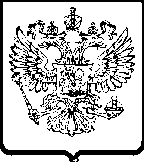 ПРЕДПИСАНИЕоб устранении нарушений законодательстваРоссийской Федерации о контрактной системе в сфере закупок«21» мая 2014 г.                                                                                     г. Кострома        Комиссия Костромского УФАС России по контролю в сфере закупок (далее — Комиссия Костромского УФАС России) в составе:Заместитель председателя Комиссии:                                                                                         < .........>                                           Члены Комиссии:                                                                              < .........>                                                                                                                                                        < .........>                                             на основании решения Комиссии Костромского УФАС России по контролю в сфере закупок от 21.05.2014 г. № ДЖ-12-10-64/64, по результатам рассмотрения жалобы ООО «Спецмонтаж» на действия аукционной комиссии по отклонению первой части заявки при проведении электронного аукциона на право заключения муниципального контракта на выполнение работ по строительству объекта «Газификация с. Парфеньево» (2 очередь) (извещение № 0141300007514000002), и в результате проведения внеплановой проверки в соответствии с частью 15 статьи 99 Федерального закона от 05.04.2013 г. № 44-ФЗ «О контрактной системе в сфере закупок товаров, работ, услуг для обеспечения государственных и муниципальных нужд» (далее - Закон о контрактной системе),                                       ПРЕДПИСЫВАЕТ:1. Аукционной комиссии отменить протоколы рассмотрения первых, вторых частей заявок на участие в электронном аукционе на право заключения муниципального контракта на выполнение работ по строительству объекта «Газификация с. Парфеньево» (2 очередь) (извещение № 0141300007514000002), повторно рассмотреть заявки участников.2. Оператору электронной площадки обеспечить возможность исполнения предписания и продолжения процедуры определения поставщика (подрядчика, исполнителя) путем проведения аукциона с последней предложенной цены контракта – 14 602 619,84 руб.3.   Аукционной комиссии в срок до 04.06.2014г. исполнить настоящее предписание и не позднее 11.06.2014г. представить в  Костромское УФАС России подтверждение исполнения настоящего предписания в письменном виде или по факсимильной связи (4942) 356-748, а также электронной почте to44@fas.gov.ru     Невыполнение в установленный срок предписания влечет наложение административного штрафа на должностных лиц в соответствии с частью 7 статьи 19.5 Кодекса Российской Федерации об административных правонарушениях.Заместитель председателя Комиссии                                                                                                     < .........>                                           Члены Комиссии                                                                                         < .........>                                                                                                                                                                 < .........>                                           